16th July 2020Dear Parents/CarersI am sharing with you the provisional plans for our September reopening for all students. As you will be aware, the government guidance is changing and being revised on a regular basis. Hopefully you understand that everything is potentially subject to change.The guidance for schools requires that students will remain in year group bubbles in September, with reduced social distancing controls for students within those bubbles, but not across other year group bubbles. Staff need to continue with strict social distancing, using the 2m rule or the 1m+ rule as appropriate. To support the use of year bubbles we plan to introduce a number of control measures for next academic year. These include:Each year group will have a zone of the building for their learning.Y11 - East Wing First FloorY10 - West Wing First Floor Section AY9 - West Wing First Floor Section BY8 - West Wing Ground Floor Section AY7 - West Wing Ground Floor Section BEast Wing Ground Floor contains our more specialist subject rooms (Catering, Art, Music, Technology and Computing) and will be left fallow. It will only be used by a controlled number of students from one year group each day for specialist subject teaching and learning.This will enable us to continue to deliver a broad and balanced curriculum.Students will spend the vast majority of their time in one classroom with the same class of students. Students will study all the subjects that they would normally study but they will be in the same class for all their lessons. Specialist teachers for each subject will come to them to teach. These classes have been carefully decided, based on the following rationaleY11 and Y10 - Science and Maths sets due to Maths exam entries for Higher and Foundation tier and for triple science and additional science entriesY8 and Y9 - English based sets to help support students literacy developmentY7 groups based on the tutor group allocations developed through transition from Y6 to Y7Arrival and departure of students at the academy at the start and end of the day will need to be staggered and students and families need to be well planned to ensure students do not arrive too early or late. Students should arrive no earlier than 10mins before their start time and will need to wait outside their designated entrance until they are given access to their zone.Y11, Y10 and Y7 - Arrival 8.20 to 8.30 for 8.30 startY9 and Y8 - Arrival 8.50 to 9.00 for a 9.00 startBreak time and lunch time will be split so that each year group will have it’s own break and lunchtime. Break will be 15 mins and lunch will be 20 mins.In September we will have our usual staggered start to the year. This is even more important as we need to let our new Year 7 students settle into the building as they have had limited time in the building during transition from Year 6. All staff and students will need an induction into the new operational procedures in the academy, as well as giving us time to respond to any changes in the government guidance.The following students will return on the following daysThursday 	3rd September 	8.30 - Year 11 and Year 7Friday 	4th September 	8.30 - Year 108.30 - Year 11 and Year 7 	Monday 	7th September	9.00 - Year 8					8.30 - Year 11 and Year 78.30 - Year 10Tuesday	8th September 	9.00 - Year 9					9.00 - Year 8					8.30 - Year 11 and Year 78.30 - Year 10We still have work to do over the summer, planning for a different approach to learning in the academy and getting the building ready for 750 students with control measures, zones and bubbles in place.September will be an exciting fresh start in so many ways. It will be brilliant to see all our students back with us at the academy. Hopefully the national and local picture in September will still enable this to happen. All we ask of our students is that they take full advantage of the opportunity to learn in the building face to face with staff in September and that they make every effort to be at their very best in terms of their attitude, behaviour, cooperation and willingness to learn. The academy will be sending updated and more detailed information out to all parents in mid August.Thank you again for your support and understanding over recent months.I wish you a safe and happy summer.Yours sincerely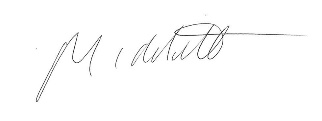 Mike AdnittPrincipal 